	Проект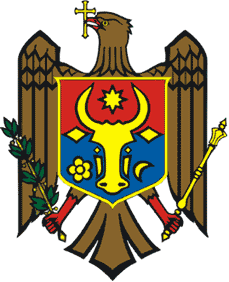 ПАРЛАМЕНТ РЕСПУБЛИКИ МОЛДОВАЗАКОН О ратификации Соглашения о гранте между Республикой Молдова и Европейским Союзом по макрофинансовой помощи для Республики Молдова№_______от  ________________2017          Парламент принимает настоящий органический закон:         Ст.1. – Ратифицировать Соглашение о гранте между Республикой Молдова и Европейским Союзом по макрофинансовой помощи для Республики Молдова, подписанное в Брюсселе 23 ноября 2017 г..          Ст.2. – Правительству и другим органам государственной власти принять необходимые меры по выполнению положений указанного соглашения.         Ст.3. – Министерству иностранных дел и европейской интеграции нотифицировать Европейский Союз о ратификации данного соглашения.  ПРЕДСЕДАТЕЛЬ ПАРЛАМЕНТА                                Андриан КАНДУ